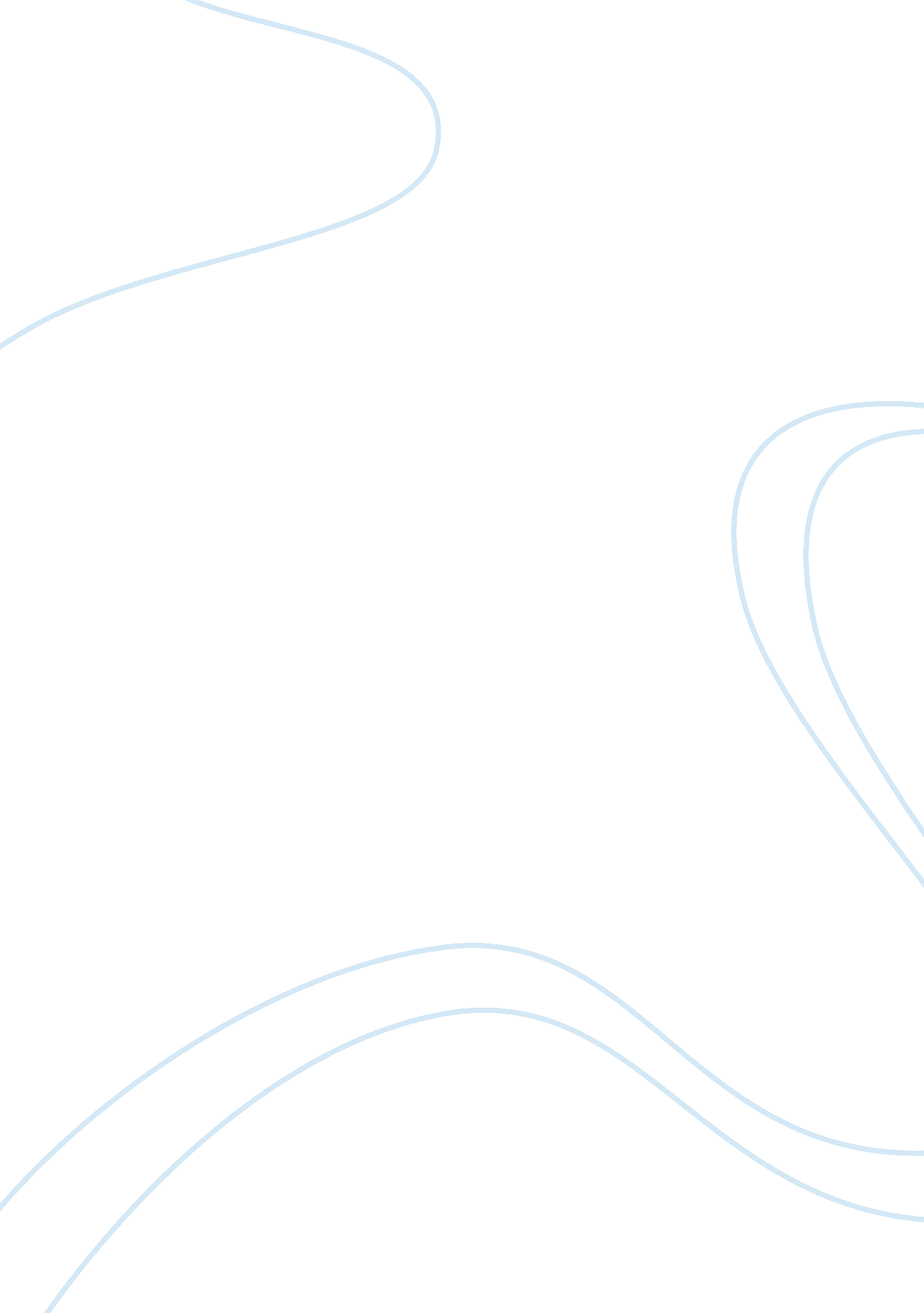 Anti-corruption drive in india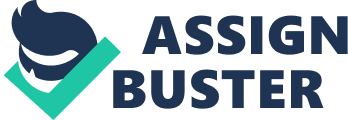 “ Anna Hazare’sLeadership” and Anti –corruption campaign in India 16th august 2011, was a day of vanity in Indian history which has putted curiosity among most of Indians. Many of us coveted to be part of the activities happening all around in Delhi, a wish to join hands with Anna Hazare. It was really hard to believe that a tenacious soldier could turn into an anti-corruption crusader by brilliantly executing an amazing series of checks and counter checks, leading to eventual checkmate. It was great experience to see a charismatic leadership in role of Anna Hazare that’s effect was so much subliminal which has shaken the backbone of deep rooted corruption in this country. Two questions were striking. Why this campaign? & why we need Anna for this campaign? Do we desperately need a leader like M. C. Gandhi again, who can cave in a right direction? Why we forgot real Gandhi and His sacrifice? We only remember that “ Note wala Gandhi” by Munna Bhai MBBS. When we go to any office, Office clerk ask us “ bhaiya Gandhi ke darshan karaa do Kaam ho jayega”. This campaign under Anna’s leadership is purposeful in following dimensions. 1. Creating dominance against corruption The major force behind this campaign was creatingenvironmentagainst corruption, if we turn up with association of corruption, we formulate it asCorruption = Authority + Monopoly – Transparency Authority, we cannot ignore the fact that authority should be given to some peoples to govern. But intension to choose those peoples plays importance. When transparency enforces to choose authority outcome is better, if somebody an ets absolute authority to govern then, its’ clear that corruption would be there. ‘ Absolut Authority, Absolute Corruption’. If only some people have the control over all the resources, resulting decisions become biased, certain group who hold the resources, drives monopoly. This campaign is about to include transparency in the society and system to prevent government, social and corporate corruption. 2. Promoting rectitude among individuals As well said a civilized economy cannot ignore the social value of business and responsibilities towards society, and environment. This is what not happening in Indian Economy, to keep and realize “ civilized economy” a strong need of moral rectitude is required. Inclusiveness of all sections of the society, participation of each class families in this campaign gives an indication to take forward that people should realize theirresponsibilitytowards others and make the system better by considering each spot transparent. 3. Optimism for clean Institutions Corruption has been deeply rooted in peoples’ day to day life. Even sometimes we take or give bribe and don’t realize it. It has been strongly associated with status in society, fast growth and richness. Such kind of environment leaves an honest person alone and hopeless. This campaign has created some hope of truth, honesty and evoked to clean social and corporate Institutions from corruption. 4. Uprising humanity A development can be sustainable and unsustainable. In India, development is taking place at cost of others that’s why the gap between rich and poor becoming wider. We feel proud when we look our GDP is growing around 8. 5 to 9. % per year, on other side we fall under that category where we have the world’s largest population belowpovertyline. Sustainability which comes with collective humanism, must be our intention in development process, only then we can be able to develop ourselves with providing space for others to develop. The development stature of Anna’s village depicts an example of sustainability and this campaign under his leadership is pointing towards sustainable development. Reference: 1. http://nvonews. com/wp-content/uploads/2011/10/anna-ram-rajya. jpg 